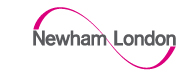 London Borough of NewhamAdult Social CareCharging Policy for Care & Support ServicesContents1.	Introduction	32.	Legal Basis for Charging and Financial Assessment	33.	Policy Aims	44.	Principles of the Policy	45.	Non-Chargeable Services	56.	The Financial Assessment Process	57.	Income	68.	Savings and Capital	79.	Treatment of Property	710.	Allowable Expenditure	811.	Financial Assessment based on capital	812.	Financial Assessments based on Income	913.	Start Date of Contributions	914.	How the contributions are calculated towards care costs	915.	Notification of Contribution	1216.	How Contributions will be paid	1217.	Review of the Financial Assessment	1218.	Appeals	1319.	Complaints	1320	Use of Financial Information & Privacy	1421.	Reviewing the policy	14Appendix A – How we Calculate the customer charge	15Appendix B – Disability Related Expenditure	16Introduction	This document sets out the London Borough of Newham’s policy for assessing the financial contribution to be made by Customers in receipt of care and support services from Adult Social Care. The policy has been designed to comply with the Care Act 2014 and reflects prior charging policy decisions that are still relevant. The policy takes account of the Equalities Act (2010) and other associated legislation related to equality and diversityFor the purposes of this policy, a Customer is an adult aged 18 or overThis policy will apply to all customers in receipt of social care support, except where:Support is provided under Section 117 of the Mental Health ActThe recipient is a sufferer of Creuzfeldt Jacobs DiseaseThe recipient is an Asylum SeekerThe recipient has fully funded NHS careThe recipient is under 20 years of age and unable to receive benefits due to their continuing education at 6th form school.Legal Basis for Charging and Financial AssessmentThe Care Act 2014 provides a single legal framework for charging for care and support. Section 14 of the Care Act 2014 provides local authorities with the power to charge Customers the cost they incur meeting eligible care and support needs, where the local authority is permitted to charge for the service being provided.Section 17 of the Care Act 2014 requires local authorities to undertake an assessment of financial resources. The financial assessment will determine the level of the customer’s financial resource, and the amount (if any) which the customer is considered able to contribute towards the cost of meeting their needs through care and support services.The Council will refer to Care and Support Regulations (Statutory Instruments) and Care and Support Statutory Guidance and Annexes issued under the Care Act 2014, in all regards for specific guidance relating to charging and financial assessment, and as such, these statutory regulations form the basis of this policy.Policy AimsThis policy provides a framework for charging and financial assessments for all customers who receive care and support services, where a local authority is permitted to charge for the service provided.  The policy aims to do this in a reasonable and fair manner, whilst promoting independence and social inclusion. This policy aims to ensure that customers are actively encouraged to either maintain their existing employment or seek suitable employment opportunities. To support this aim, employment earnings will not be included as part of the financial assessment and services to support customers into work will be non-chargeable.To reflect the significant contribution that Carers make, the Council does not charge for services provided to carers in their own right as a result of a carers’ assessment. In addition, neither the customer nor the carer will be asked to make a financial contribution towards the cost of replacement care, delivered to the customer to provide a break in caring role. These services are known as respite for the carer.The policy aims to ensure that all customers receive their full benefit entitlement.  To achieve this, the Council will provide customers with information and advice about welfare benefits and tax credits that they may be able to receive, and where necessary will offer help with claiming these.Principles of the PolicyWhere a Customer is assessed as having the means to make a financial contribution to the cost of their social care support, they will be expected to make such contribution.The contributions requested will be fair and reasonable. Due care will be taken in assessing the Customer’s finances and their ability to contribute towards their care and support.Contributions will be calculated in the same way regardless of whether the support is directly provided by the Council, delivered on behalf of the Council by a contracted provider or purchased through a Direct Payment.The Customer will have the right to request a review of their contribution if they feel it is incorrect or if there has been a significant change in their financial situation.The Council will take steps to recover any unpaid customer contributions, this will be done in line with Appendix D of the Care Act 2014. This could include, where appropriate, legal action. Where a customer lacks capacity to provide information for a financial assessment to be undertaken, the Council will consult with a suitable person. A suitable person is someone who holds:Enduring Power of Attorney (EPA), orLasting Power of Attorney (LPA) for Property and Affairs, orLasting Power of Attorney (LPA) for Health and Welfare, Property and Affairs, orDeputyship under Court of Protection, orAny other person dealing with the Customer’s affairs (e.g. someone who has been given Appointeeship by the Department of Work and Pensions (DWP) for the purpose of benefits payments).Non-Chargeable ServicesThe following services are not charged:Where support is provided as an enablement service and for a period of six weeks or lessEquipment, aids and minor adaptationsSupport into EmploymentHousing Related SupportProfessional SupportCarers ServicesRespite for the CarerThe Financial Assessment ProcessThe Financial Assessment will take into account income, capital and the value of assets. Taking into consideration any mandatory disregards of income, capital and property as defined in the Care and Support (Charging and Assessment of Resources) Regulations 2014.The customer’s financial circumstances will determine whether they are eligible for financial support towards care costs from the Council.Customers will be asked to provide details of their income, benefits, savings, capital and property as part of the assessment of needs carried out by their social work practitioner. This information will be used to produce an indicative contribution – notified in writing.Customers can choose not to disclose their financial details or just declare that they have capital or assets above the maximum capital threshold. This is known as a “Light Touch assessment”. The customer will be expected to pay the full cost of their care. For details please see the calculation of charge in Annex A.Following the indicative assessment, the Financial Assessment and Charging Team will contact the customer to:Validate Income, Capital and SavingsLook at any allowable expenditure appropriate to the setting in which their care and support is being provided to see if any charges can be reduced. See appendix B below for examples of different allowances made in different settings.This contact may take the form of a visit to the customer’s current residence, over the telephone, email or any other method of communication that is deemed appropriate at the time of the financial assessment.If the customer refuses a financial assessment, or does not engage with the process within four weeks of the initial assessment, the Council will undertake a ‘light touch assessment’ and will assume that the customer is able to afford the full cost of the service to be providedOnce this information is provided a full financial assessment will be completed and notification of the final contribution will be sent in writing. This assessment will calculate the Customer’s assessable income, which is the maximum amount they can afford to contribute towards the cost of their care.IncomeExamples of income taken into account as part of the financial assessment are set out below. This list is not intended to be exhaustivePension Credit (savings credit is not included)Retirement PensionIncome SupportOccupational PensionsAttendance Allowance (AA)Disability Living Allowance (DLA)Severe Disability Premium (SDP)Incapacity BenefitSevere Disablement AllowanceWar PensionEmployment and Support Allowance (ESA)Personal Independence Payments (PIP)In Line with the Care Act 2014 where a customer has deliberately deprived themselves of income, benefit or tax credit entitlement in order to avoid care charges will be treated as having that income, benefit or tax credit as notional income for the purposes of the financial assessment.Some types of income will be disregarded for the purpose of the financial assessment. These are:Any income from EmploymentThe mobility component of Disability Living Allowance (DLA) and Personal Independence Payments (PIP)The first £10 of any War Pension or War Widow’s PensionChild Support maintenance payments.For Care and Support provided in the community there are additional disregards as belowThe elements of Disability Living Allowance (DLA), Attendance Allowance (AA) and Personal Independence Payment (PIP) that relate to night time care, provided only daytime support is required by the customer.Savings and CapitalExamples of savings and capital taken into account as part of the financial assessment are set out below. This list is not intended to be exhaustive.Bank / Building Society balancesStocks and SharesPremium BondsNational Savings CertificatesIncome from any Trust Funds not administered by the High Court or the Court of Protection.In the case of Trust Funds not administered by the High Court or the Court of Protection, both capital and income are disregarded.Treatment of PropertyProperty including the customer’s main home will be included in the financial assessment as a capital asset unless the person intends to occupy the property as their home. The value of the person’s main home will be disregarded if occupied by:The customers partner, former partner or civil partner (except where they are estranged), orA qualifying relative who is:Aged 60 or overIs a child of the resident aged under 18IncapacitatedThe Council may also disregard the main property in cases where a qualifying relative that does not fit the criteria as per 9.2.Allowable ExpenditureThe following expenses are considered as part of the financial assessment and allowances are given to meet these costs where applicable; This list is non exhaustive Council Tax (net of any council tax support)Rent (net of any housing benefit and service charges)MortgageGround RentDisability Related Expenditure (DRE), which is described in detail in Appendix B where appropriate to the setting in which care and support is provided.Financial Assessment based on capitalWhere the customer has appropriate capital valued at £23,250 or more, they will be offered a light touch assessment, and will be expected to make a contribution equal to the cost of their support up to the set maximum charge.Where the customer has capital valued at between £14,250 and £23,250, the financial assessment will be carried out in line with section 11 above but will include an amount of tariff income. This tariff income will be calculated at a rate of £1 of additional income for every £250 (or part thereof) of capital between £14,250 and the actual value of the Customer’s capital.Where the customer has capital valued at less than £14,250, the entire value of that capital will be wholly disregarded for the purpose of the financial assessment.Financial Assessments based on IncomeWhere the financial assessment is calculated based on the customer’s income, the maximum contribution to the cost of their care will be calculated as follows:Total income (including any tariff income applicable to capital, See Capital below)Less any allowable expenditure applicable to the setting in which care and support is provided.Less the appropriate minimum guaranteed income amount, personal expenses allowance, or disposable income allowance, applicable to the setting in which care and support is to be provided.Start Date of ContributionsContributions will start from the later of the date notification is received or care has started, this can be based on the initial assessment undertaken by the social worker. For Care and Support in a care home, contributions will be due from the date of admissionHow the contributions are calculated towards care costsThe actual charge is based on the type of care that the customer is receiving, using the information from the financial assessment. For care and support delivered in a care homes on a permanent basisCustomers who choose to live in accommodation that costs more than the local authority benchmark rate can do so providing the customer or a third party meets the additional cost. This additional cost is, known as a ‘Top-Up’, for further information please see Top-Up policy.Customers who own a property may be eligible to defer care costs against the value of the property. This is known as a Deferred Payment Agreement. London Borough of Newham will make Deferred Payment Agreements available under the national scheme as set out by the Department of Health and that meet the eligibility criteria. Details of the Deferred Payment Agreements are within the Councils Deferred Payment Policy which is available on request.The financial assessment will take into account statutory amounts required to be retained by the Customer from their income. These are known as ‘Personal Expenditure Allowance’ (PEA) and for customers with a Deferred Payment Agreement and addition of ‘Disposable Income Allowance’ (DIA). These amounts are dependent upon the customer’s financial circumstances, and are reviewed annually by the Department of Health.The Personal Expenditure Allowance/Disposable Income Allowance is to ensure that a customer has money to spend as they wish. It must not be used to cover any aspect of care and support contracted by the local authority and/or assessed as necessary to meet the person’s eligible needs.Where a customer has no income, the Council is not responsible for providing one. The Council will however support the person to access any relevant state benefits or independent advocacy service.For care and support provided in care homes on a temporary basisA temporary resident is defined as a customer whose need to stay in a care home is intended to last for a limited period of time, and where there is a plan to return home. The customer’s stay should be unlikely to exceed 52 weeks, or in exceptional circumstances, unlikely to substantially exceed 52 weeks. Customers who have a temporary stay that becomes permanent will be assessed for a permanent stay from the date permanency is confirmed.Where a customer’s stay is intended to be permanent, but circumstances change and the stay becomes temporary, then the council will assess and charge as a temporary stay.The Financial Assessment for temporary stays will completely disregard the customer’s main or only home where the Customer intends to return to that home.The Financial Assessment will treat income and capital in the same way as if the customer was entering a care home on a permanent basis with the following exceptions:Where the customer is in receipt of Disability Living Allowance or Attendance Allowance, these are completely disregarded from the financial assessment.Where the customer receives Severe Disability Premium or Enhanced Disability Premium, these benefits cease when Disability Living Allowance or Attendance Allowance ceases.The Council will ensure that reasonable payments made by the customer for the maintenance of their home, such as rent (net of any housing benefit), water rates, insurance premiums are disregarded.For care and support provided in the community including a person’s own home.Customers will retain a level of income equal to their appropriate minimum guaranteed income amount, as set out in the Care and Support (Charging and Assessment of Resources) Regulations.Customers with partners who live together will be given the opportunity to be financially assessed both as an individual and as a couple. This is to ensure that any contribution will not leave a household with less that the appropriate level of minimum guaranteed income. The Council will always request the lowest contribution possible.For care and support in the community customers will be required to pay the lowest of the following;The actual cost of care and supportThe set Council Maximum chargeThe assessed weekly contributionThe cost of support is based on the Personal Budget. For care and support delivered in a care home the weekly contribution will be either the financially assessed contribution or the cost of the care home, dependent on the outcome of the financial assessment.A standard allowance for disability related expenditure will be allowed for customers who undergo a full financial assessment and qualify by receiving either Disability Living Allowance or Attendance Allowance. Further information is shown in Appendix B.A Customer can request individual assessment of Disability Related Expenditure will be carried out if a customer feels that their Disability Related costs are higher than the standard amount. All additional Expenditure will require verification, this will be done via receipts and bank statements, and all expenditure will need to be relevant and reasonable. Notification of ContributionOnce the financial assessment is complete, the customer will be notified in writing of their maximum weekly contribution. The details of the assessment and an explanation of how the charges are calculated will be provided. How Contributions will be paidFor care and support provided in a care homeUsually, the care home will directly invoice the customer for their contribution.If this is not possible, or if the care home experiences problems with payment, invoices will be raised every 4 weeks in arrears by the Council.For care and support provided in the community Invoices will be raised every 4 weeks.As per the Care Act, a customer will not be charged more than the cost of delivering the care and support, therefore the charge could fluctuate if the delivery of care falls below the maximum assessed contribution in a given week (Monday-Sunday)Any adjustments due to invoices already issued will be made on the next possible invoice.For care and support purchased through a Direct Payment Usually, the contribution will be deducted from the payment made every 4 weeks in advance.If this is not possible, or if the customer experiences problems with payment, invoices will be raised every 4 weeks in arrears by the Council.For customers with Direct Payments managed by a 3rd Party, invoices will be raised every 4 weeks in arrears by the Council. Review of the Financial AssessmentA financial reassessment can be requested at any time by the customer if they feel that their circumstances have changed or they feel the financial assessment is incorrect.Where a new benefit claim is successful the financial assessment will be reviewed, and where appropriate, the benefit income (where applicable) will be included in the financial assessment from the date that the benefit claimant is notified of the award by the Department for Work and Pensions (DWP) or HMRC.Financial assessments will be updated annually in line with the increases in state benefits, this is usually occurs in April each year, the customer or the representative will be informed of the outcome of any annual re-assessments.Appeals Where a customer, who has been fully assessed and provided the full information relating to their income and expenditure feels that they are unable to pay their assessed contribution due to financial constraints can request a financial reassessment.If following this financial re-assessment, the customer feels that they are still unable to pay their contribution, will need to write to the Financial Assessment & Charging Team, Building 1000 Dockside, London, E16 2QU.Once the letter is received, this will be reviewed by the Manager of the Financial Assessment & Charging Team along with a Senior Manager from Adult Social Care, the outcome of the request will be sent to the customer in writing within 14 days.If the customer is dissatisfied with the outcome of discussion with the Financial Assessments Charging Team, they can make a request to the Council to investigate their circumstances and resolve the matter in line with the Councils Complaint Procedure.ComplaintsThe Council welcomes feedback from Customers and has dedicated officers to manage complaints.If a Customer is dissatisfied with the way in which they have been treated during the financial assessment process, or the service that they have received, they have the right to make a complaint to the Complaints Officer. The Council has a statutory complaints process to ensure that Customers views and concerns are considered and dealt with appropriately and that the Council holds itself accountable to the highest standard.Use of Financial Information & PrivacyThe information the Council collects and keeps about customers is confidential and can only be seen by authorised staff. The information is only shared with other relevant parties in accordance with the Data Protection Act 1998 or with the written consent of the customer or their legal representative. This act also gives customers the right to see information that the Council keeps about them at any stage.Reviewing the policyThis policy document will be reviewed at least annually prior to the commencement of each new financial year to ensure all rates and amounts are consistent with inflation or other relevant changes to set rates within The Care Act.Any increase to standard allowances, maximum charges and/or capital thresholds which are set within this policy will be reviewed annually as part of the Councils fees and charges reviews and will be consulted upon as part of the Councils budget setting processAppendix A – How the customer charge is calculatedBelow are basic examples of how income is used to calculate the weekly contribution for both services delivered in a care home and in the community.Example 1 – Services delivered in residential careTotal Benefits = 				£155.00 per weekOther Income =				£ 15.00 per weekTotal Income  =				£170.00 per weekExpenses =					£   5.00 per weekPersonal Allowance=			£  24.90 per weekTotal Income – Expenses=			£140.10 per weekWeekly contribution=			£140.10 per weekExample 2 – Services delivered in communityTotal Benefits = 				£140.00 per weekDisability Benefit =			           £89.60 per weekTotal Income  =			           £229.60 per weekStandard DRE =				£  25.00 per weekNight Time Element of Disability Benefit  £  29.60 Basic Living Allowance=		           £198.60 per weekTotal Income – Expenses=			£ - 23.60 per weekWeekly contribution=			£     0.00 per weekAppendix B – Disability Related Expenditure				Standard Disability Related ExpenditureA standard rate of DRE will be applied. The amount depends on the age of the customer and the disability benefit that they are in receipt of, as per the table belowDisability Related Expenditure – Standard AllowancesAged between 18- Pension AgeLow Rate Disability Living Allowance/PIP		£10.00 per weekMid Rate Disability Living Allowance/PIP		£15.00 per weekHigh Rate Disability Living Allowance/PIP 		£25.00 per weekOver Pension Age receivingLow Rate Attendance Allowance/PIP		£15.00 per weekHigh Rate Attendance Allowance/PIP 		£25.00 per weekIf the actual disability related expenditure is above the standard amounts, the Customer will be assisted to list these individually; The Customer will be required to provide proof of expenses such as receipts or bank statements detailing each item.Date Last ReviewedOctober 2015Version Number2.0Review DateOctober 2016Key RevisionsRefreshed in line with Care Act 2014